Сценарий праздника: «Как у наших у ворот  развесёлый хоровод!»Цель:  Познакомить детей с русским народным праздником «Масленица»,       традициями,  обычаями, самобытной культурой.Задачи:Познакомить детей с историей возникновения праздника, традициями, обрядами празднования Масленицы.Обогащать  духовный  мир детей, через эмоциональное сопереживание, и участие в проводах Масленицы.Воспитывать чувства  патриотизма, любовь к своей Родине.Действующие персонажи:  2 скомороха, Баба яга, Весна.Оборудование:  сковородки  2шт, блины из картона, чучело Масленицы.Предварительная работа: чтение литературы, просмотр картин, иллюстраций, разучивание стихов, песен,  народных игр и хороводов.Ход праздника:Дети под музыку выходят на площадку там встречают их два скомороха.Кулёма: Здравствуйте, ребятки! Матрена: Здравствуйте, гости!Кулёма:  Не стесняйтесь, подходите!                 И глаза свои протрите!Матрена: Мы скоморохи удалые                  Развесёлые,  вон какие!Кулёма:  Будем масленицу встречать,                  Да в хоровод  всех созывать!Вместе: Приглашаем всех гостей               К нам на праздник поскорей!Кулёма: А сейчас для вас ребятки, есть весёлая игра!Матрена: Ну, детки, что мы будем делать, то и вы делайте!Кулёма:  - У  дядюшки Трифона Было семеро детей,Семеро, семеро,Семеро сыновей.Вот с такими глазами.Матрена:  У  дядюшки Трифона Было семеро детей,Семеро, семеро,Семеро сыновей.Вот с такими глазами.    Кулёма: У  дядюшки Трифона Было семеро детей,Семеро сыновей.Вот с такими носами.Матрена: У  дядюшки Трифона Было семеро детей,Семеро, семеро,Семеро сыновей.Вот с такими животами!Кулёма:  Они пили, они ели,Друг на дружку все глядели,Разом делали вот  так!Под весёлую музыку скоморохи  показывают любые движения, а  дети повторяют.Матрена: Ребята, пора нам и  Весну звать!Говорим все вместе:Весна, весна красная,Приди, весна,  с радостью,С великой милостью:Со льном высоким,С корнем глубоким,С  дождями сильными,С хлебами обильными.Прислушивается .Матрена: Не помогает! (пожимает плечами)Кулёма:Постойте-ка! Ребята, повторяйте за мной!Ясна, краснаПриди, весна.С золоченым гребнем,С изумрудным стеблем,С полною водою,С первой бороздою,С голубою далью,С Иваном - да – Марьей! Весна - приходи, Масленицу с собой зови!Звучит музыка. Появляется Баба-Яга.Матрена: Ой, ребятки, посмотрите, к нам пришла  Яга!Баба-яга: Здравствуйте, ребятки! А вы, что не рады?Кулёма:  Что ты бабушка, рады, рады! Только мы встречаем Масленицу и нам нужна Весна!Баба-яга: Значит,  масленицу встречаете, а где же она ваша Масленица! Нет Масленицы, нет весны! Матрена: Непорядок! Если Масленица не придет, весна не наступит! Кулёма:  Эх, бабулечка,  верни нам нашу  Весну - красну! Баба-яга: Меня ни кто ещё так не называл! Спасибо на добром слове!   Ладно, ладно, не плачьте только! Верну вам Весну, если немного позабавите меня!Кулёма: Хорошо! Для начала послушай,  детки приготовили стихи.1 ребёнок:Едет масленица дорогая, Наша гостьюшка годовая, Да на саночках расписных, Да на кониках вороных, Живет масленица семь деньков, Оставайся семь годков.2 ребёнок: Встанем утром рано, Напечём блинов С творогом, сметаной, С мёдом. Будь здоров! С маслом и вареньем, Вот Вам угощенье! Масленицу встретим. Чучело сожжём. Праздник мы отметим. Радость – в каждый дом! Яркий лучик солнца - Каждому в оконце!3 ребёнок:Масленица, Масленица, Дай блинком полакомиться. Прогони от нас метели,Прокати на карусели, Растопи холодный лёд, Пусть весна скорей придёт!Баба-яга: Хорошие стихи! Но этого мало! Хочу поиграть с вами!Музыкальная игра «Хвост Бабы Яги»Баба-яга: Эх, ребятки, шустрые какие, быстрые! Молодцы! А весну не отдам!Загадки отгадаете? Матрена: Конечно, отгадаем! Загадывай!Этот праздник – объеденье!
Напечем блины с утра.
К ним – сметана и варенье.
И, конечно же, икра!  (Масленица)Масленица — наслажденье!
Блинчики печём с утра.
К ним и масло, и варенье
Ну и может быть… (Икра)   Стоит медный великан,
А под ним пустой стакан.
Пышет пар, блины шкварчат,
Все стакан налить хотят.
Сапогом нагоним жар.Перед нами…(Самовар)Нынче песни, пляски, шутки,
Бубенцы, гармошки, дудки.
Взялся за руки народ –
Закружи нас, …(Хоровод)  Баба-Яга:  Хоровод!   Вот, и  научите меня водить хоровод!  Кулёма: Пойдем бабушка, вставай!Исполняется хоровод: «Веснянка»Баба-Яга:  Хорошо, я поплясала! Уговорили,  и позабавили меня! Верну вам Весну,  но для этого нужно поколдовать!Вместе: 1,2,3 –Весна приди!Дети и Баба-Яга под волшебную музыку колдуют.Под музыку входит Весна несет чучело масленицы.Весна:Пусть на щеках румянится весенняя заря,Ведь девицей-красавицей меня зовут не зря!Лучами солнца знойного снега я растоплю,Кругом ковры зеленые повсюду расстелю.Здравствуйте, ребятушки! Наконец –то я к вам пришла!Не одна я сегодня пришла, я Масленицу с собой принесла!Давайте веселиться да играть, да Масленицу широкую встречать!Матрена: Масленица, Масленица – душа красная девица!Коса длинная, двуполтинная!Сарафан расписной, да платок набивной.Щёки яркие, да румяные.Брови чёрные, наведённые.  Здравствуй, Масленица годовая, наша гостья дорогая! Баба-Яга:  Простите, меня! Прости Весна! Ребятки, мне  с вами так  хорошо. Можно я останусь? Кулёма: Оставайся Баба-Яга с нами масленицу встречать!Весна: Всю неделю в старину люди веселились, пели, танцевали, катались на лошадях и, конечно, лакомились блинами. Дети, а вы любите блины? А знаете, почему пекли блины на Масленицу? Блин похож на солнышко, он такой же круглый и теплый, в старину говорили: блин испечешь - солнышко в гости позовешь! Ребёнок:Тин-Тинка, подай блинка,Оладышка, прибавышка,Масленый кусок!Тетушка, не скупися,Масленым кусочком поделися!Весна:А теперь честной народ, вставайте дружно в хоровод!Исполняется хоровод: «Блины».Кулёма: Давайте и мы с вами, ребята, солнце в гости позовем - блином вместе напечем! Проводится эстафета: «Напеки блины»Весна:Нам играть и петь не лень,Мы б играли целый день!Проводится игра: «Горелки» 4 Ребёнок: Ты прощай, прощай,Наша Масленица!Ты прощай, прощай,Наша широкая!Ты пришла с добром:Сыром, маслом и яйцом,Со блинами, с пирогами,Да с оладьями.Блины масленые,Шаньги мазаные.Мы катаемся с горыОт зари и до зари.Весна: А теперь настал черёд положить блины нам в рот.Подходите, не стесняйтесь, да блинами угощайтесь!Весна  угощает детей блинами.Матрена и Кулёма:Масленая весело гуляла,Песни играла,Протянула до поста,А теперь прощай!На тот год приезжай!Дети уходят в группы пить чай с блинами.             Используемая литература: Народные праздники, игры и развлечения/Художник В.Н.Куров.- Ярославль: Академия развития: Академия, К: Академия Хлдинг, 2001. – 224 с.:ил. – (Детский сад: день за днем).Архарова, Л. И. Сценарии праздников, классных часов, игр, развлечений для начальной школы / Л. И. Архарова, Л. К. Гребёнкина, С. Б. Демидова. — Москва : Центр Педагогический поиск, 2005. – 160с. Праздник начинается/Художник Е.А.Афоничева. – Ярославль: Академия развития: академия, К : Академия холдинг, 2001 – 224 с.: ил. – (Серия: « Детский сад: день за днем).Кремнева, Т. Прощай, Масленица! / Татьяна Кремнева, Татьяна Парамонова // Обруч: образование, ребенок, ученик. – 2007. – № 1. – С. 33– 34. – (Единое пространство детства). О том, как организовать проводы Масленицы в детском саду.Приложение: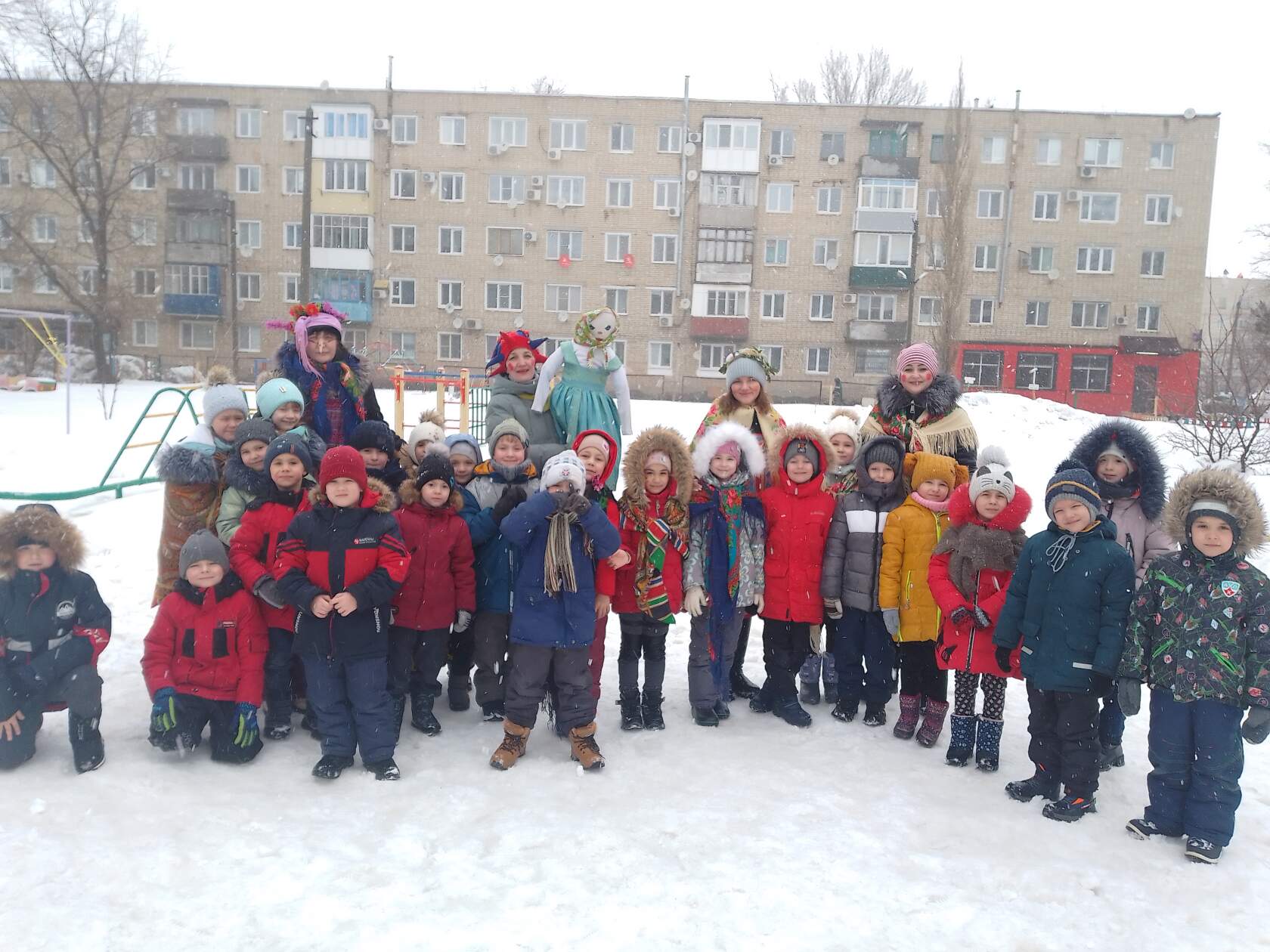 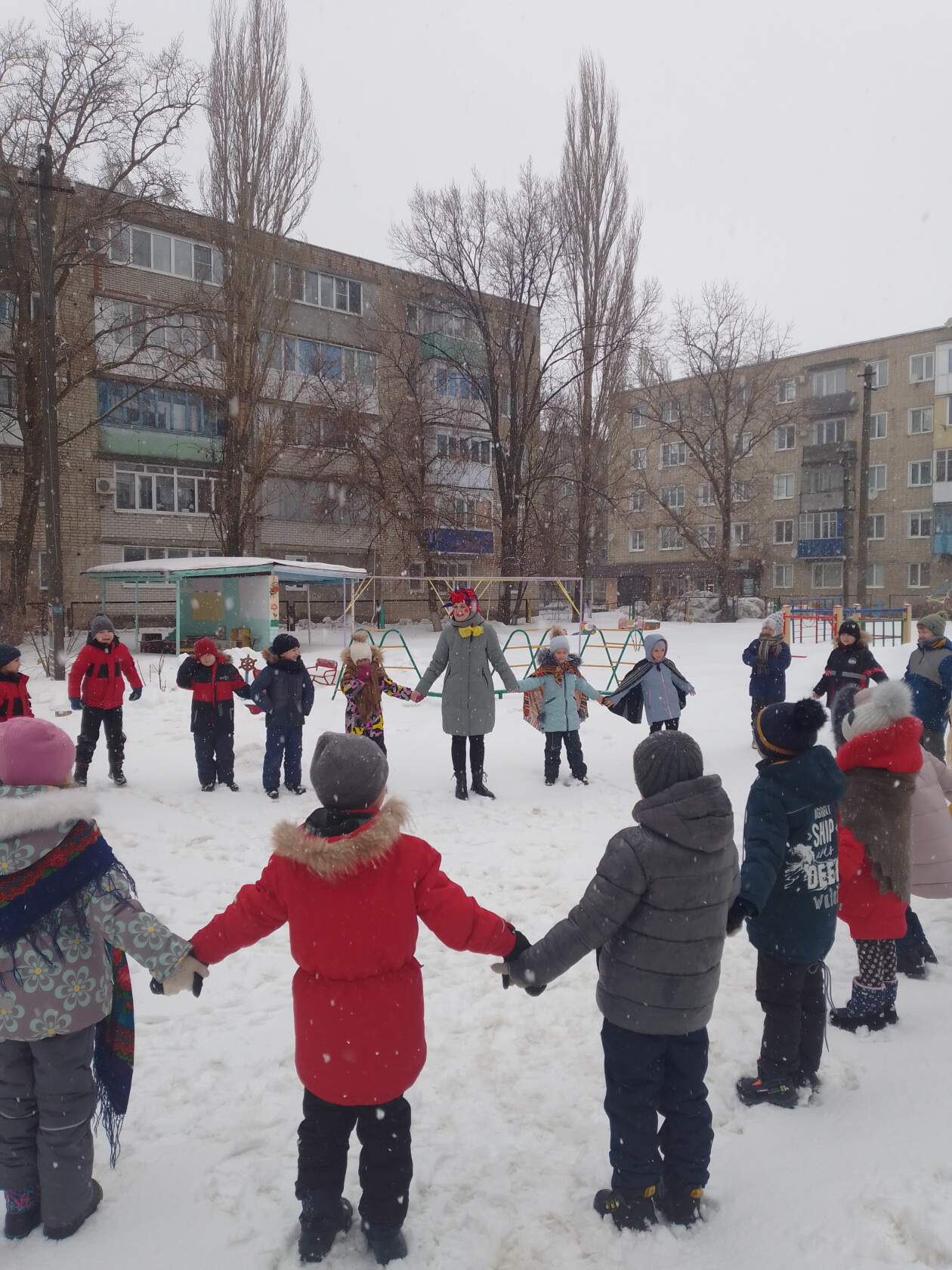 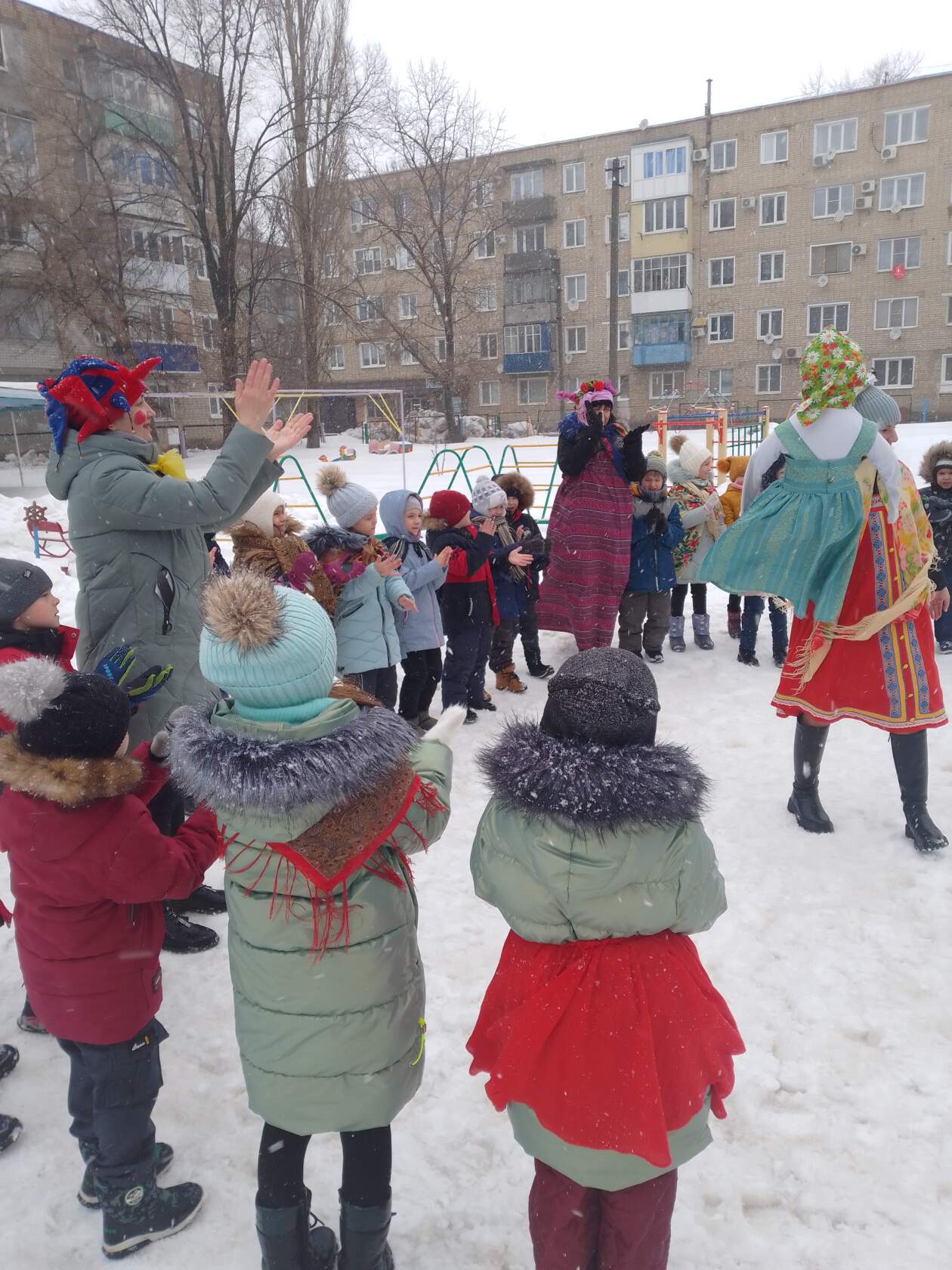 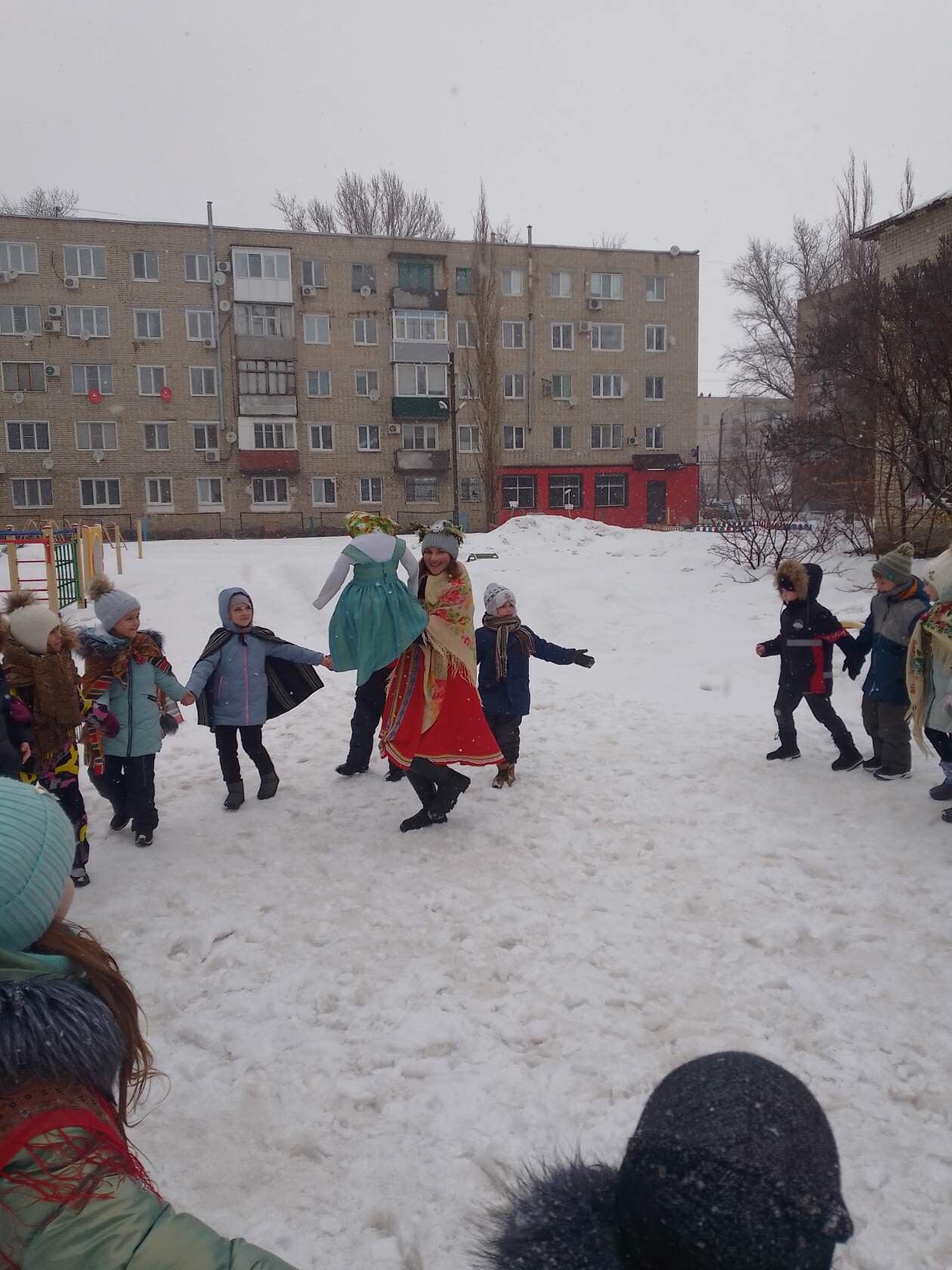 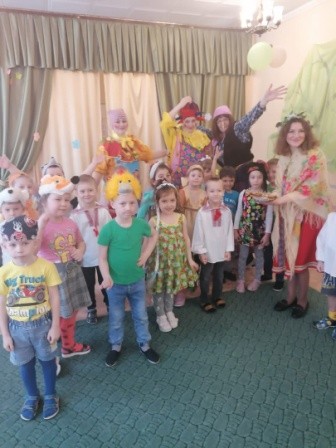 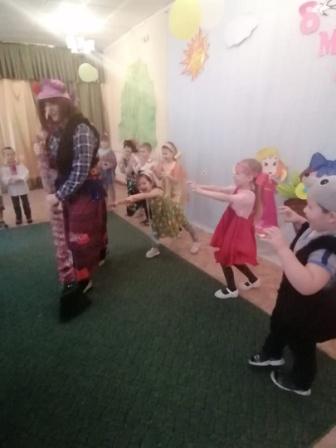 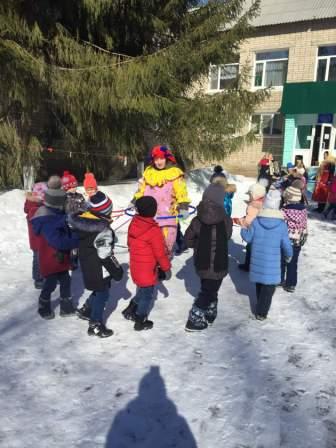 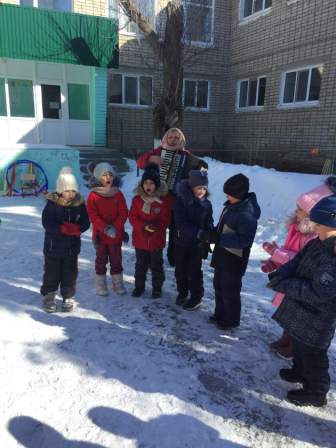 